ПРОЕКТ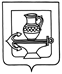 АДМИНИСТРАЦИЯ СЕЛЬСКОГО ПОСЕЛЕНИЯ КУЗЬМИНО-ОТВЕРЖСКИЙ СЕЛЬСОВЕТ ЛИПЕЦКОГО МУНИЦИПАЛЬНОГО РАЙОНА ЛИПЕЦКОЙ ОБЛАСТИПОСТАНОВЛЕНИЕ____________________________________                                                                    № _______О создании и организации деятельности учебно-консультационного пункта по обучению неработающего населения сельского поселения Кузьмино-Отвержский сельсовет Липецкого муниципального района Липецкой области Российской Федерации в области гражданской обороны и защиты от чрезвычайных ситуаций В соответствии с федеральными законами от 12 февраля 1998 года № 28-ФЗ «О гражданской обороне», от 12 декабря 1994 года № 68-ФЗ «О защите населения и территорий от чрезвычайных ситуаций природного и техногенного характера», от 6 октября 2003 года № 131-ФЗ «Об общих принципах организации местного самоуправления в Российской Федерации», постановлениями Правительства Российской Федерации от 4 сентября 2003 года № 547 «О подготовке населения в области защиты от чрезвычайных ситуаций природного и техногенного характера», от 2 ноября 2000 года № 841 «Об утверждении Положения об организации обучения населения в области гражданской обороны», от 18 сентября 2020 года N 1485 «Об утверждении Положения о подготовке граждан Российской Федерации, иностранных граждан и лиц без гражданства в области защиты от чрезвычайных ситуаций природного и техногенного характера», в целях обучения  гражданской обороне  и защите от чрезвычайных ситуаций жителей сельского поселения Кузьмино-Отвержский сельсовет Липецкого муниципального района Липецкой области Российской Федерации, незанятых в сфере производства и обслуживания (далее - неработающее население), администрация сельского поселения Кузьмино-Отвержский сельсоветПОСТАНОВЛЯЕТ: 	1. Создать в сельском поселении Кузьмино-Отвержский сельсовет Липецкого муниципального района Липецкой области Российской Федерации учебно-консультационный пункт по гражданской обороне и чрезвычайным ситуациям (далее - УКП) на для обучения неработающего населения в области гражданской обороны и защиты от чрезвычайных ситуаций природного и техногенного характера.	2. Утвердить Положение об учебно-консультационных пунктах по гражданской обороне и чрезвычайным ситуациям на территории сельском поселении Кузьмино-Отвержский сельсовет Липецкого муниципального района Липецкой области Российской Федерации согласно приложению № 1.	3. Утвердить Перечень учебно-консультационных пунктов по гражданской обороне и чрезвычайным ситуациям на территории сельском поселении Кузьмино-Отвержский сельсовет Липецкого муниципального района Липецкой области Российской Федерации согласно приложению № 2.	4. Разместить настоящее постановление на официальном сайте администрации сельского поселении Кузьмино-Отвержский сельсовет Липецкого муниципального района.	5. Настоящее постановление вступает в силу со дня его обнародования Глава администрации сельского поселения Кузьмино-Отвержский сельсовет                                      Н.А. Зимарина Приложение № 1к постановлению администрации сельского поселения Кузьмино-Отвержский сельсовет Липецкого муниципального района________________№_____ПОЛОЖЕНИЕо создании и организации деятельности учебно-консультационного пункта по обучению неработающего населения сельского поселения Кузьмино-Отвержский сельсовет Липецкого муниципального района Липецкой области Российской Федерации в области гражданской обороны и защиты от чрезвычайных ситуаций I. Общие положения1.1. Учебно-консультационные пункты по гражданской обороне и чрезвычайным ситуациям (далее - УКП) предназначены для обучения населения, не занятого в производстве и сфере обслуживания (далее -  неработающего населения), в области гражданской обороны и действиям в случаях чрезвычайных ситуаций.1.2. Главная цель создания УКП - обеспечение необходимых условий для подготовки и обучения неработающего населения по вопросам гражданской обороны, способам защиты при ЧС, от опасностей, возникающих при ведении военных действий или вследствие этих действий, мерам пожарной безопасности и безопасности на водных объектах. II. Основные задачи УКП ГОЧС 2.1. Организация обучения неработающего населения по «Рекомендуемой тематике для подготовки неработающего населения по гражданской обороне и действиям в чрезвычайных ситуациях», утвержденной МЧС России. 2.2. Выработка практических навыков действий населения в условиях чрезвычайных ситуаций мирного и военного времени. 2.3. Повышение уровня подготовки населения к действиям в условиях угрозы и возникновения чрезвычайных ситуаций, а также при ликвидации их последствий. 2.4. Пропаганда важности и необходимости всех мероприятий Российской системы предупреждения и ликвидации чрезвычайных ситуаций в современных условиях.III. Организация работы3.1. Создание и организация деятельности УКП осуществляется в соответствии с постановлением администрации – сельского поселения Кузьмино-Отвержский сельсовет Липецкого муниципального района Липецкой области. УКП должен располагаться в отведенном для него помещении. 3.2. Общее руководство подготовкой неработающего населения в области гражданской обороны и действиям в случаях чрезвычайных ситуаций осуществляет глава сельского поселения Кузьмино-Отвержский сельсовет Липецкого муниципального района, Липецкой области. 3.3. Обучение населения осуществляется путем проведения занятий, пропагандистских и агитационных мероприятий (бесед, лекций, вечеров вопросов и ответов, консультаций, показов учебных кино- и видеофильмов), проводимых по планам должностных лиц гражданской обороны, распространения и чтения памяток, листовок, пособий, прослушивания радиопередач и просмотра телепрограмм по тематике гражданской обороны и защиты от чрезвычайных ситуаций, участия в учениях и тренировках по гражданской обороне и защите от чрезвычайных ситуаций. 3.4. Основное внимание при обучении неработающего населения обращается на умелые действия в чрезвычайных ситуациях, на воспитание чувства высокой ответственности за свою подготовку и подготовку своей семьи к защите от чрезвычайных ситуаций мирного и военного времени. 3.5. Обучение населения осуществляется круглогодично. Наиболее целесообразный срок проведения занятий в группах - с 1 ноября по 31 мая. В другое время проводятся консультации и другие мероприятия. Для проведения занятий обучаемые формируются в учебные группы из 10-15 человек. При создании учебных групп учитывается возраст, состояние здоровья, уровень подготовки обучаемых по вопросам гражданской обороны и защиты от чрезвычайных ситуаций.VI. Документы, находящиеся на УКП ГОЧС4.1. Постановление администрации сельского поселения Кузьмино-Отвержский сельсовет  Липецкого муниципального района Липецкой области «О создании и организации деятельности учебно-консультационного пункта по обучению неработающего населения сельского поселения Кузьмино-Отвержский сельсовет Липецкого муниципального района Липецкой области Российской Федерации в области гражданской обороны и защиты от чрезвычайных ситуаций». 4.2. Положение об УКП.4.3. Приказ руководителя учреждения, при котором создан УКП, об организации его работы.  4.4. График дежурств по УКП его сотрудников и других привлекаемых для этого лиц. 4.5. Распорядок дня работы УКП. 4.6. План работы УКП по обучению неработающего населения (год, месяц). 4.7. Журнал учета проводимых занятий и консультаций. 4.8. Расписание занятий. 4.9. Журналы персонального учета населения, прошедшего обучение на УКП.4.10. Списки неработающих жильцов с указанием адреса, телефона и старших учебных групп.V. Оборудование УКП ГОЧС5.1. УКП оборудуется в специально отведенном помещении, где есть возможность создать необходимые условия для организации учебного процесса. Должно быть не менее двух комнат: комната (класс) для проведения занятий и консультаций вместимостью 15-20 человек и комната для хранения имущества. Класс обеспечивается необходимым количеством исправной мебели. На видном месте располагается распорядок дня и расписания занятий и консультаций.5.2. Учебно-материальная база УКП включает технические средства обучения, стенды, учебные наглядные пособия, медицинское имущество и средства индивидуальной защиты, учебно-методическую литературу и дидактические материалы.           5.3. Технические средства обучения: компьютер.	5.4. Класс оборудуется следующими стендами:- классификация чрезвычайных ситуаций;- права и обязанности граждан по ГО и защите от ЧС;- сигналы оповещения и действия по ним;- средства индивидуальной и коллективной защиты;- порядок и правила проведения эвакуации;- оказание само- и взаимопомощи;- действия населения по предупреждению террористических акций.5.5. Учебное имущество:- противогазы гражданские для взрослых и детей - 3-5шт.;  - огнетушители (разные) - 2-3 шт.;-  ватно-марлевые повязки (ВМП) - 3-5 шт.;- противопыльные тканевые маски (ПТМ-1) - 2-3 шт.;- бинты, вата и другие материалы для изготовления простейших средств индивидуальной защиты;- аптечка первой медицинской помощи.5.6. Применительно к тематике обучения для повышения наглядности и обеспечения самостоятельной работы обучаемых на УКП необходимо иметь комплекты плакатов, схем, видеофильмов, файлов, законодательные и другие нормативные правовые акты (выписки), подшивки журналов «Гражданская защита», «Военные знания», «ОБЖ», памятки, рекомендации, учебно-методические пособия.5.7. Наглядные пособия должны быть простыми в оформлении, доступны в понимании, должны убеждать людей в реальности защиты от поражений при возникновении чрезвычайных ситуаций, воспитывать высокие морально-психологические качества. Каждый посетивший УКП должен получить конкретную исчерпывающую информацию о возможных ЧС в районе его проживания местах укрытия и маршрутах следования к ним, адреса пунктов выдачи средств индивидуальной защиты, порядке эвакуации.IV. Обязанности начальника (организатора, консультанта) УКПНачальник (организатор, консультант) УКП подчиняется руководителю гражданской обороны муниципального образования. Он отвечает за планирование, организацию и ход учебного процесса, состояние учебно-материальной базы.Начальник обязан:- разрабатывать и вести планирующие, учетные и отчетные документы; - в соответствии с расписанием проводить занятия и консультации; - осуществлять контроль за ходом самостоятельного обучения людей и оказывать индивидуальную помощь обучаемым; - проводить инструктаж руководителей занятий и старших групп; - вести учет подготовки неработающего населения на закрепленной за УКП территорией; - составлять годовой отчет о выполнении плана работы УКП и представлять его начальнику отдела ГО и ЧС администрации муниципального образования; - составлять заявки на приобретение учебных и наглядных пособий, технических средств обучения, литературы, организовать их учет, хранение и своевременное списание;- следить за содержанием помещения, соблюдением правил пожарной безопасности; поддерживать постоянное взаимодействие по вопросам обучения с органами управления ГОЧС, УМЦ ГОЧС и курсами ГО. Для сотрудников УКП, работающих по совместительству или на общественных началах, обязанности уточняются (разрабатываются применительно к своим штатам) руководителем учреждения, при котором создан УКП.                                                                                                                                                                                                Приложение № 1к положению об учебно-консультационных пунктах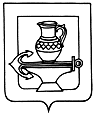 АДМИНИСТРАЦИИ СЕЛЬСКОГО ПОСЕЛЕНИЯ КУЗЬМИНО-ОТВЕРЖСКИЙ СЕЛЬСОВЕТ ЛИПЕЦКОГО МУНИЦИПАЛЬНОГО РАЙОНА ЛИПЕЦКОЙ ОБЛАСТИ РОССИЙСКОЙ ФЕДЕРАЦИИРАСПОРЯЖЕНИЕ______________________                                                                         № _______Об организации подготовки неработающего населения, проживающего в сельского поселения Кузьмино-Отвержский сельсовет Липецкого муниципального района Липецкой области Российской Федерации и создании учебно-консультационного пункта в администрации сельского поселения Кузьмино-Отвержский сельсовет Липецкого муниципального района Липецкой области Российской Федерации	В соответствии с постановлением администрации Кузьмино-Отвержский сельсовет Липецкого муниципального района Липецкой области Российской Федерации от ____________ года № _____ «О создании и организации деятельности учебно-консультационного пункта по обучению неработающего населения сельского поселения Кузьмино-Отвержский сельсовет Липецкого муниципального района Липецкой области Российской Федерации в области гражданской обороны и защиты от чрезвычайных ситуаций»1. В целях обучения неработающего населения вопросам защиты от чрезвычайных ситуаций и опасностей военного времени создать учебно-консультационный пункт и назначить его нештатным руководителем УКП -  заместителя главы администрации сельского поселения Кузьмино-Отвержский сельсовет Липецкого муниципального района Липецкой области Российской Федерации Литвина М.В.2. Для проведения занятий в учебно-консультационном пункте и размещение учебно-материальной базы оборудовать помещение, согласно Положения об УКП.3. Назначить в состав УКП нештатным инструктором (консультантом) УКП – главного специалиста-эксперта администрации сельского поселения Кузьмино-Отвержский сельсовет Липецкого муниципального района Липецкой области Российской Федерации Истомину Ю.А.  а для учета и сбора неработающего населения организаторов, из числа неработающих, с учетом проживания.4. Организацию планирования и проведения занятий, консультаций и других мероприятий возложить на начальника УКП и консультантов. За методической помощью обращаться в отдел ГО и ЧС администрации района. 5. Время работы УКП с 13 до 17 часов ежедневно, кроме субботы, воскресенья и праздничных дней.  Основные занятия планируются с 1 ноября по 31 мая, в остальное время консультации и другие мероприятия. 6. Для проведения учебных мероприятий с неработающим населением УКП оборудовать и оснастить в необходимом количестве:- учебной литературой, пособиями, теле- и видеотехникой, учебными кинофильмами;- средствами индивидуальной защиты, приборами радиационной, химической и биологической разведки, средствами пожаротушения, оказания первой медицинской помощи;- плакатами и стендами;- уголками гражданской обороны (далее - ГО) и защиты от чрезвычайных ситуаций.7. Неработающих жителей включить в учебные группы, из расчета 10-15 человек, с учетом возраста, состояние здоровья и уровня подготовки, назначив старших групп. 8. Дни проведения занятий: понедельник, среда, пятница; консультаций: вторник, четверг. Время проведения с 13 до 17 часов. Тренировки в соответствии с планом работы. 9. Приказ довести до всех назначенных должностных лиц.  Ответственный начальник УКП ________________________                                    М.В. Литвин Глава администрации сельского поселения Кузьмино-Отвержский сельсовет                                      Н.А. Зимарина Приложение № 2к положению об учебно-консультационных пунктах              УТВЕРЖДАЮ  Глава сельского поселения Кузьмино-Отвержский сельсовет Липецкого муниципального района Липецкой областиН.А.Зимарина_____________ «___»___________20__ г.План работы учебно-консультационного пункта на 2023 годНачальник учебно-консультационного пункта                                             М.В. Литвин Приложение № 3к положению об учебно-консультационных пунктах                            УТВЕРЖДАЮ Глава сельского поселения Кузьмино-Отвержский сельсовет Липецкого муниципального района Липецкой областиН.А.Зимарина_____________ «___»___________20__ г.Распорядок дняработы учебно-консультационного пункта.Примечание:  дни проведения занятий: понедельник, среда, четверг; дни проведения консультаций: вторник, четверг; выходные дни: суббота, воскресенье.Начальник  Учебно-консультационного пункта                                                          М.В. Литвин Приложение № 5к положению об учебно-консультационных пунктах                            УТВЕРЖДАЮ Глава сельского поселения Кузьмино-Отвержский сельсовет Липецкого муниципального района Липецкой областиН.А.Зимарина_____________ «___»___________20__ г.Расписание занятий и консультаций,  проводимых в учебно-консультационном пункте в 2023году, согласно распорядку дня работы учебно-консультационного пунктаНачальник Учебно-консультационного пункта                                      М.В. Литвин    Приложение № 2к постановлению администрации сельского поселенияКузьмино-Отвержский сельсоветЛипецкого муниципального района________________№______Перечень учебно-консультационных пунктов по гражданской обороне и чрезвычайным ситуациям на территории Кузьмино-Отвержский сельсовет Липецкого муниципального районаГлава администрации сельского поселения Кузьмино-Отвержский сельсовет                                      Н.А. Зимарина № п/пМероприятия Кто проводит Дата Отметки о выполнении1.I. Мероприятия, проводимые под руководством вышестоящих органов управления Учебно-методический сбор л/состава УКП по подведению итогов и поставленных задач по месяцам и на год. Глава поселенияЕжемесячно с 1-го по 5-е числоЯнварь 2023г.Февраль 2023г.Март 2023г.Апрель 2023г.Май 2023г.Июнь 2023г.Июль 2023г.Август 2023г.Сентябрь 2023г.Октябрь 2023г.Ноябрь 2023г.Декабрь 2023г.1.2.3.1.2.3.4.II. Мероприятия, проводимые в учебноконсультационном пункте.1. Организационные мероприятия: Совещание по подведению итогов и постановка задач на месяц и на год. Совещание по совершенствованию учебного процесса. Разработка планирующих документов на месяц и на год. 2. Организация учебного процесса: Проведение занятий. Проведение консультаций. Просмотр видеофильмов. Проведение тренировок. 3. Совершенствование учебноматериальной базы  Начальник УКПНачальник УКПНачальник УКПл/с УКПл/с УКПл/с УКПНачальник УКПНачальник УКПЯнварь 2023г.Февраль 2023г.Март 2023г.Апрель 2023г.Май 2023г.Июнь 2023г.Июль 2023г.Август 2023г.Сентябрь 2023г.Октябрь 2023г.Ноябрь 2023г.Декабрь 2023г.№ п/пНаименование мероприятий Время проведения 1.Начало работы13.002.Подготовка к проведению занятий, консультаций.13.00-14.003.Проведение занятий, консультаций: 1 час занятий    перерыв 2 час занятий14.00-14.45 14.45-15.00 15.00-15.454.Работа с учебно-методической документацией и совершенствование учебно-методической базы.15.45-16.455.Подведение итогов за день16.45-17.006.Конец работы.17.00№ п/пНаименование темыЧасыМетодКто проводит1Роль и задачи Единой государственной системы предупреждения и ликвидации ЧС. Нормативные правовые акты по организации защиты и обучению населения. КЧС и ОПБ, ее назначение, состав и порядок работы.1 часлекцияЛитвин М.В.Истомина Ю.А.2Обязанности населения по гражданской обороне и действиям в чрезвычайных ситуациях1 часлекцияЛитвин М.В.Истомина Ю.А.3Оповещение о чрезвычайных ситуациях. Действия населения по сигналу гражданской обороны «Внимание всем!» и речевым информациям отдела по делам ГО и ЧС района.1 часлекция беседаЛитвин М.В.Истомина Ю.А.4Действия населения при возникновении стихийных бедствий, при авариях и катастрофах. Ведение аварийно-спасательных и других неотложных работ.1 часлекция беседаЛитвин М.В.Истомина Ю.А.5Радиоактивное заражение местности. Понятие о дозах облучения и уровне загрязнения. Режимы радиационной защиты. Приборы радиационной разведки и дозиметрического контроля.1 часлекцияЛитвин М.В.Истомина Ю.А.6Понятие об аварийно-химически опасных веществах (АХОВ). Воздействие АХОВ на организм человека. Предельно допустимые концентрации и токсические дозы. Приборы химической разведки и контроля2 часалекцияЛитвин М.В.Истомина Ю.А.7Способы защиты населения. Средства коллективной и индивидуальной защиты. Организация эвакуации населения.2 часалекция и практикаЛитвин М.В.Представитель ПЧ №25 д. Новая Деревня (по согласованию)8Повышение защитных свойств дома (квартиры). Действия населения при угрозе разрушения здания.1 часЛитвин М.В.Представитель ПЧ №25 д. Новая Деревня(по согласованию)9Современные средства поражения. Защита населения от опасности военного времени1 часЛитвин М.В.Представитель ПЧ №25 д. Новая Деревня(по согласованию)10Методы и способы оказания первой медицинской помощи при ЧС.1 часЛитвин М.В.Представитель ПЧ №25 д. Новая Деревня(по согласованию)11Морально-психологическая подготовка населения к действиям в ЧС.1 часЛитвин М.В.Истомина Ю.А.12Итоговое занятие1 часЛитвин М.В.№ п/пНа базе чего создан УПК (пункт размещения)Начальник УКПОтветственный за укомплектованиеЗакрепленная территория1.Администрация сельскогопоселения КузьминоОтвержский сельсоветЛипецкого муниципального района Липецкой областиРоссийской Федерации398501, с. Кузьминские Отвержки, ул. Молодежная, д. 1Заместитель главы Литвин М.В.Администрация сельскогопоселения КузьминоОтвержский сельсоветКузьмино-Отвержское сельское поселение